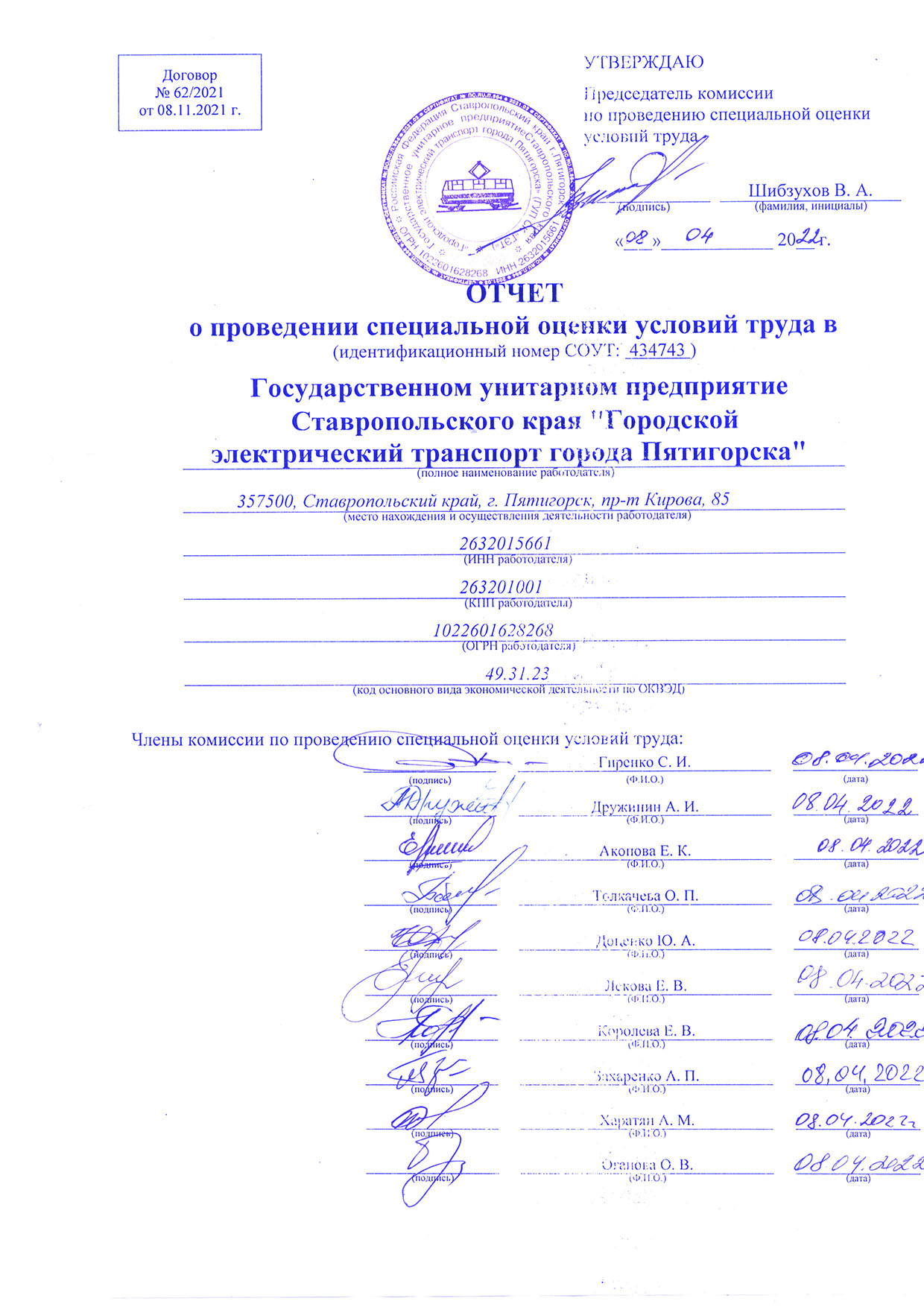 Сводная ведомость результатов проведения специальной оценки условий трудаНаименование организации: Государственное унитарное предприятие Ставропольского края "Городской электрический транспорт города Пятигорска" Таблица 1Таблица 2Дата составления: 23.03.2022 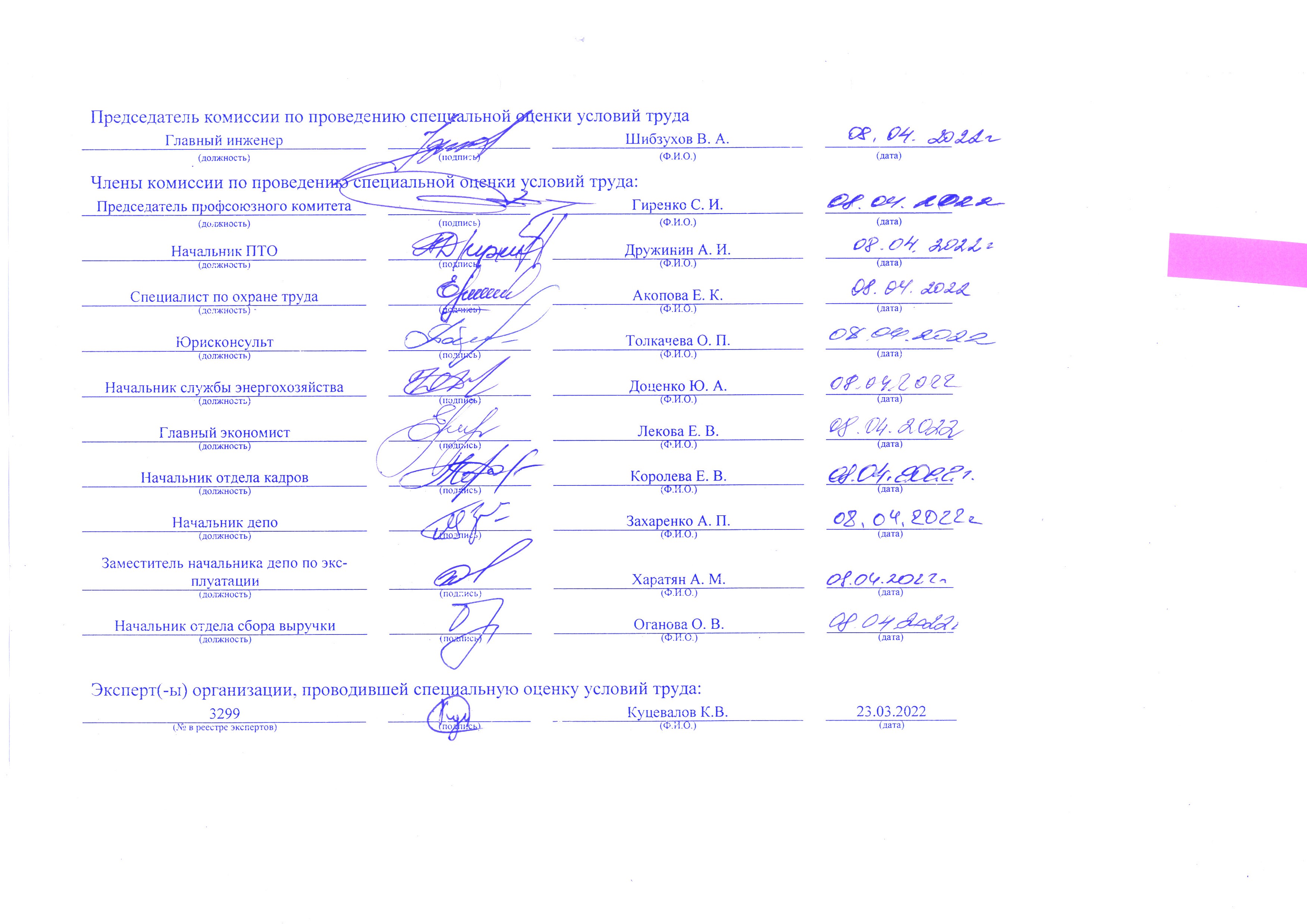 НаименованиеКоличество рабочих мест и численность работников, занятых на этих рабочих местахКоличество рабочих мест и численность работников, занятых на этих рабочих местахКоличество рабочих мест и численность занятых на них работников по классам (подклассам) условий труда из числа рабочих мест, указанных в графе 3 (единиц)Количество рабочих мест и численность занятых на них работников по классам (подклассам) условий труда из числа рабочих мест, указанных в графе 3 (единиц)Количество рабочих мест и численность занятых на них работников по классам (подклассам) условий труда из числа рабочих мест, указанных в графе 3 (единиц)Количество рабочих мест и численность занятых на них работников по классам (подклассам) условий труда из числа рабочих мест, указанных в графе 3 (единиц)Количество рабочих мест и численность занятых на них работников по классам (подклассам) условий труда из числа рабочих мест, указанных в графе 3 (единиц)Количество рабочих мест и численность занятых на них работников по классам (подклассам) условий труда из числа рабочих мест, указанных в графе 3 (единиц)Количество рабочих мест и численность занятых на них работников по классам (подклассам) условий труда из числа рабочих мест, указанных в графе 3 (единиц)НаименованиеКоличество рабочих мест и численность работников, занятых на этих рабочих местахКоличество рабочих мест и численность работников, занятых на этих рабочих местахкласс 1класс 2класс 3класс 3класс 3класс 3класс 4Наименованиевсегов том числе на которых проведена специальная оценка условий трудакласс 1класс 23.13.23.33.4.класс 412345678910Рабочие места (ед.)35235207192189000Работники, занятые на рабочих местах (чел.)6296290116139374000из них женщин27227206938165000из них лиц в возрасте до 18 лет000000000из них инвалидов000000000Индивидуальный номер рабочего местаПрофессия/
должность/
специальность работникаКлассы (подклассы) условий трудаКлассы (подклассы) условий трудаКлассы (подклассы) условий трудаКлассы (подклассы) условий трудаКлассы (подклассы) условий трудаКлассы (подклассы) условий трудаКлассы (подклассы) условий трудаКлассы (подклассы) условий трудаКлассы (подклассы) условий трудаКлассы (подклассы) условий трудаКлассы (подклассы) условий трудаКлассы (подклассы) условий трудаКлассы (подклассы) условий трудаКлассы (подклассы) условий трудаИтоговый класс (подкласс) условий трудаИтоговый класс (подкласс) условий труда с учетом эффективного применения СИЗПовышенный размер оплаты труда (да,нет)Ежегодный дополнительный оплачиваемый отпуск (да/нет)Сокращенная продолжительность рабочего времени (да/нет)Молоко или другие равноценные пищевые продукты (да/нет)Лечебно-профилактическое питание  (да/нет)Льготное пенсионное обеспечение (да/нет)Индивидуальный номер рабочего местаПрофессия/
должность/
специальность работникахимическийбиологическийаэрозоли преимущественно фиброгенного действияшуминфразвукультразвук воздушныйвибрация общаявибрация локальнаянеионизирующие излученияионизирующие излучениямикроклиматсветовая средатяжесть трудового процессанапряженность трудового процессаИтоговый класс (подкласс) условий трудаИтоговый класс (подкласс) условий труда с учетом эффективного применения СИЗПовышенный размер оплаты труда (да,нет)Ежегодный дополнительный оплачиваемый отпуск (да/нет)Сокращенная продолжительность рабочего времени (да/нет)Молоко или другие равноценные пищевые продукты (да/нет)Лечебно-профилактическое питание  (да/нет)Льготное пенсионное обеспечение (да/нет)123456789101112131415161718192021222324Аппарат управления1Директор предприятиянетфакторов2-НетНетНетНетНетНет2Заместитель директора предприятиянетфакторов2-НетНетНетНетНетНет3Главный бухгалтернетфакторов2-НетНетНетНетНетНет4Главный инженернетфакторов2-НетНетНетНетНетНет5Главный экономистнетфакторов2-НетНетНетНетНетНет6Юрисконсультнетфакторов2-НетНетНетНетНетНет7Юрисконсультнетфакторов2-НетНетНетНетНетНет8Секретарь-администратор-------------22-НетНетНетНетНетНет9Заведующий складомнетфакторов2-НетНетНетНетНетНет10Специалист по охране труданетфакторов2-НетНетНетНетНетНет11Инженер по ГО и транспортной безопасностинетфакторов2-НетНетНетНетНетНет12Экономистнетфакторов2-НетНетНетНетНетНет13Уборщик служебных помещений2-----------2-2-НетНетНетНетНетНетБухгалтерия14Заместитель главного бухгалтеранетфакторов2-НетНетНетНетНетНет15Ведущий бухгалтернетфакторов2-НетНетНетНетНетНет16Бухгалтер материального столанетфакторов2-НетНетНетНетНетНет17Бухгалтер 1 категориинетфакторов2-НетНетНетНетНетНетОтдел кадров18Начальник отдела кадровнетфакторов2-НетНетНетНетНетНет19Специалист по кадрамнетфакторов2-НетНетНетНетНетНетПроизводственно-технический отдел20Начальник ПТОнетфакторов2-НетНетНетНетНетНет21Инженер 1 категории (ПТО)нетфакторов2-НетНетНетНетНетНет22Инженер 1 категории (ПТО)нетфакторов2-НетНетНетНетНетНетОтдел информационных технологий23Начальник отдела информационных технологийнетфакторов2-НетНетНетНетНетНет24Системный администраторнетфакторов2-НетНетНетНетНетНетОперационно-кассовый участок25Начальник операционно-кассового участканетфакторов2-НетНетНетНетНетНет26Кассир-оператор по продаже проездных билетов-------------22-НетНетНетНетНетНет27Кассир-оператор по продаже проездных билетов-------------22-НетНетНетНетНетНет28Кассир-оператор по продаже проездных билетов-------------22-НетНетНетНетНетНет29Кассир-оператор по сбору и учету выручки---3.1----2---2-3.1-ДаНетНетНетНетНет30Старший кассир-оператор по сбору и учету выручки-------------22-НетНетНетНетНетНет31Оператор базы данныхнетфакторов2-НетНетНетНетНетНетСлужба Энергохозяйства (ЭХ)32Начальник службы энергохозяйстванетфакторов2-НетНетНетНетНетНет33Старший электродиспетчер-------------3.13.1-ДаНетНетНетНетНет34Электродиспетчер-------------3.13.1-ДаНетНетНетНетНетУчасток по ремонту и обслуживанию контактной сети35Мастер контактной сети---3.1----2---3.1-3.1-ДаНетНетНетНетНет36Электромонтер контактной сети---3.1----2---3.2-3.2-ДаДаНетНетНетНет37Электромонтер контактной сети---3.1----2---3.2-3.2-ДаДаНетНетНетНет38Электромонтер контактной сети---3.1----2---3.2-3.2-ДаДаНетНетНетНет39Электромонтер контактной сети---3.1----2---3.2-3.2-ДаДаНетНетНетНетУчасток по ремонту и обслуживанию тяговых подстанции40Мастер тяговых подстанций---3.1----2---3.1-3.1-ДаНетНетНетНетНет41Электромонтер Тяговой подстанции---3.1----2---3.2-3.2-ДаДаНетНетНетНет42Электромонтер Тяговой подстанции---3.1----2---3.2-3.2-ДаДаНетНетНетНет43Электромонтер Тяговой подстанции---3.1----2---3.2-3.2-ДаДаНетНетНетНет44Уборщик производственных помещений ЭХ2-----------2-2-НетНетНетНетНетНетУчасток по монтажу и эксплуатации РЗА и КИП45Мастер участка по монтажу и эксплуатации РЗА и КИП---3.1----2---3.1-3.1-ДаНетНетНетНетНет46Электромонтер участка по монтажу и эксплуатации РЗА и КИП---3.1----2---3.2-3.2-ДаДаНетНетНетНет47Электромонтер участка по монтажу и эксплуатации РЗА и КИП---3.1----2---3.2-3.2-ДаДаНетНетНетНетСлужба пути(СП)48Техникнетфакторов2-НетНетНетНетНетНет49Монтер пути---3.1---2----3.2-3.2-ДаДаНетНетНетНет50Монтер пути---3.1---2----3.2-3.2-ДаДаНетНетНетНет51Монтер пути---3.1---2----3.2-3.2-ДаДаНетНетНетНет52Монтер пути---3.1---2----3.2-3.2-ДаДаНетНетНетНет53Мастер---3.1---2----3.1-3.1-ДаНетНетНетНетНет54Мастер---3.1---2----3.1-3.1-ДаНетНетНетНетНет55Осмотрщик стрелочного поста------------222-НетНетНетНетНетНет56Осмотрщик стрелочного поста------------222-НетНетНетНетНетНет57Электромонтер---2--------3.1-3.1-ДаНетНетНетНетНет58Уборщик производственных помещений2-----------2-2-НетНетНетНетНетНет59Сторож СП------------2-2-НетНетНетНетНетНет60Сторож СП------------2-2-НетНетНетНетНетНет61Электрогазосварщик3.1-------2-2-3.2-3.2-ДаДаНетДаНетДа62Электрогазосварщик3.1-------2-2-3.2-3.2-ДаДаНетДаНетДа63Электросварщик ручной сварки3.1-------2-2-3.2-3.2-ДаДаНетДаНетДа64АЭлектросварщик ручной сварки3.1-------2-2-3.2-3.2-ДаДаНетДаНетДа65А (64А)Электросварщик ручной сварки3.1-------2-2-3.2-3.2-ДаДаНетДаНетДа66А (64А)Электросварщик ручной сварки3.1-------2-2-3.2-3.2-ДаДаНетДаНетДа67А (64А)Электросварщик ручной сварки3.1-------2-2-3.2-3.2-ДаДаНетДаНетДа68А (64А)Электросварщик ручной сварки3.1-------2-2-3.2-3.2-ДаДаНетДаНетДаАвтотранспортный участок (АТУ)69Начальник автотранспортного участканетфакторов2-НетНетНетНетНетНет70Мастер АТУ------------3.1-3.1-ДаНетНетНетНетНет71Диспетчер АТУ-------------22-НетНетНетНетНетНет72Водитель а/машины2--2--22--2-23.13.1-ДаНетНетНетНетНет73Водитель а/машины2--2--22--2-23.13.1-ДаНетНетНетНетНет74Водитель а/машины2--2--22--2-23.13.1-ДаНетНетНетНетНет75Водитель а/машины2--22-22--2-23.13.1-ДаНетНетНетНетНет76Водитель а/машины2--22-22--2-23.13.1-ДаНетНетНетНетНет77Водитель а/машины2--22-22--2-23.13.1-ДаНетНетНетНетНет78Водитель а/машины2--22-22--2-23.13.1-ДаНетНетНетНетНет79Водитель а/машины2--22-22--2-23.13.1-ДаНетНетНетНетНет80Водитель а/машины2--22-22--2-23.13.1-ДаНетНетНетНетНет81Водитель а/машины2--22-22--2-23.13.1-ДаНетНетНетНетНет82Водитель а/машины2--22-22--2-23.13.1-ДаНетНетНетНетНет83Водитель а/машины2--22-22--2-23.13.1-ДаНетНетНетНетНет84Водитель а/машины2--22-22--2-23.13.1-ДаНетНетНетНетНет85Водитель а/машины2--22-22--2-23.13.1-ДаНетНетНетНетНет86Водитель экс./погрузчика2--22-22--2-23.13.1-ДаНетНетНетНетНет87Автослесарь------------3.1-3.1-ДаНетНетНетНетНет88Машинист компрессорной установки АТУ---3.1--------3.1-3.1-ДаНетНетНетНетНет89Уборщик производственных помещений2-----------2-2-НетНетНетНетНетНетДепо90Начальник депонетфакторов2-НетНетНетНетНетНет91Зам. начальника депо по эксплуатации подвижного составанетфакторов2-НетНетНетНетНетНет92Заместитель начальника депо по ремонту подвижного составанетфакторов2-НетНетНетНетНетНет93Мастер депо------------3.1-3.1-ДаНетНетНетНетНет94Мастер депо------------3.1-3.1-ДаНетНетНетНетНет95Мастер депо------------3.1-3.1-ДаНетНетНетНетНет96Мастер депо------------3.1-3.1-ДаНетНетНетНетНет97Мастер депо------------3.1-3.1-ДаНетНетНетНетНет98Мастер ВРМ------------3.1-3.1-ДаНетНетНетНетНет99Инженер по нормированию труданетфакторов2-НетНетНетНетНетНет100Инженер по ремонтунетфакторов2-НетНетНетНетНетНет101Нарядчик проездных бригаднетфакторов2-НетНетНетНетНетНет102Диспетчер депо-------------3.13.1-ДаНетНетНетНетНет103Начальник маршрутовнетфакторов2-НетНетНетНетНетНетОтдел эксплуатации104Водитель трамвая---2--22--2-3.13.23.2-ДаДаНетНетНетДа105АВодитель трамвая---2--22--2-3.13.23.2-ДаДаНетНетНетДа106А (105А)Водитель трамвая---2--22--2-3.13.23.2-ДаДаНетНетНетДа107А (105А)Водитель трамвая---2--22--2-3.13.23.2-ДаДаНетНетНетДа108А (105А)Водитель трамвая---2--22--2-3.13.23.2-ДаДаНетНетНетДа109А (105А)Водитель трамвая---2--22--2-3.13.23.2-ДаДаНетНетНетДа110А (105А)Водитель трамвая---2--22--2-3.13.23.2-ДаДаНетНетНетДа111А (105А)Водитель трамвая---2--22--2-3.13.23.2-ДаДаНетНетНетДа112А (105А)Водитель трамвая---2--22--2-3.13.23.2-ДаДаНетНетНетДа113А (105А)Водитель трамвая---2--22--2-3.13.23.2-ДаДаНетНетНетДа114Водитель трамвая---2--22--2-3.13.23.2-ДаДаНетНетНетДа115АВодитель трамвая---2--22--2-3.13.23.2-ДаДаНетНетНетДа116А (115А)Водитель трамвая---2--22--2-3.13.23.2-ДаДаНетНетНетДа117А (115А)Водитель трамвая---2--22--2-3.13.23.2-ДаДаНетНетНетДа118А (115А)Водитель трамвая---2--22--2-3.13.23.2-ДаДаНетНетНетДа119А (115А)Водитель трамвая---2--22--2-3.13.23.2-ДаДаНетНетНетДа120А (115А)Водитель трамвая---2--22--2-3.13.23.2-ДаДаНетНетНетДа121А (115А)Водитель трамвая---2--22--2-3.13.23.2-ДаДаНетНетНетДа122А (115А)Водитель трамвая---2--22--2-3.13.23.2-ДаДаНетНетНетДа123А (115А)Водитель трамвая---2--22--2-3.13.23.2-ДаДаНетНетНетДа124А (115А)Водитель трамвая---2--22--2-3.13.23.2-ДаДаНетНетНетДа125А (115А)Водитель трамвая---2--22--2-3.13.23.2-ДаДаНетНетНетДа126А (115А)Водитель трамвая---2--22--2-3.13.23.2-ДаДаНетНетНетДа127А (115А)Водитель трамвая---2--22--2-3.13.23.2-ДаДаНетНетНетДа128Водитель трамвая---2--22--2-3.13.23.2-ДаДаНетНетНетДа129Водитель трамвая---2--22--2-3.13.23.2-ДаДаНетНетНетДа130Водитель трамвая---2--22--2-3.13.23.2-ДаДаНетНетНетДа131Водитель трамвая---2--22--2-3.13.23.2-ДаДаНетНетНетДа132Водитель трамвая---2--22--2-3.13.23.2-ДаДаНетНетНетДа133АВодитель трамвая---2--22--2-3.13.23.2-ДаДаНетНетНетДа134А (133А)Водитель трамвая---2--22--2-3.13.23.2-ДаДаНетНетНетДа135А (133А)Водитель трамвая---2--22--2-3.13.23.2-ДаДаНетНетНетДа136А (133А)Водитель трамвая---2--22--2-3.13.23.2-ДаДаНетНетНетДа137А (133А)Водитель трамвая---2--22--2-3.13.23.2-ДаДаНетНетНетДа138А (133А)Водитель трамвая---2--22--2-3.13.23.2-ДаДаНетНетНетДа139А (133А)Водитель трамвая---2--22--2-3.13.23.2-ДаДаНетНетНетДа140А (133А)Водитель трамвая---2--22--2-3.13.23.2-ДаДаНетНетНетДа141А (133А)Водитель трамвая---2--22--2-3.13.23.2-ДаДаНетНетНетДа142А (133А)Водитель трамвая---2--22--2-3.13.23.2-ДаДаНетНетНетДа143А (133А)Водитель трамвая---2--22--2-3.13.23.2-ДаДаНетНетНетДа144А (133А)Водитель трамвая---2--22--2-3.13.23.2-ДаДаНетНетНетДа145А (133А)Водитель трамвая---2--22--2-3.13.23.2-ДаДаНетНетНетДа146А (133А)Водитель трамвая---2--22--2-3.13.23.2-ДаДаНетНетНетДа147А (133А)Водитель трамвая---2--22--2-3.13.23.2-ДаДаНетНетНетДа148А (133А)Водитель трамвая---2--22--2-3.13.23.2-ДаДаНетНетНетДа149А (133А)Водитель трамвая---2--22--2-3.13.23.2-ДаДаНетНетНетДа150А (133А)Водитель трамвая---2--22--2-3.13.23.2-ДаДаНетНетНетДа151А (133А)Водитель трамвая---2--22--2-3.13.23.2-ДаДаНетНетНетДа152А (133А)Водитель трамвая---2--22--2-3.13.23.2-ДаДаНетНетНетДа153А (133А)Водитель трамвая---2--22--2-3.13.23.2-ДаДаНетНетНетДа154А (133А)Водитель трамвая---2--22--2-3.13.23.2-ДаДаНетНетНетДа155А (133А)Водитель трамвая---2--22--2-3.13.23.2-ДаДаНетНетНетДа156А (133А)Водитель трамвая---2--22--2-3.13.23.2-ДаДаНетНетНетДа157А (133А)Водитель трамвая---2--22--2-3.13.23.2-ДаДаНетНетНетДа158А (133А)Водитель трамвая---2--22--2-3.13.23.2-ДаДаНетНетНетДа159А (133А)Водитель трамвая---2--22--2-3.13.23.2-ДаДаНетНетНетДа160А (133А)Водитель трамвая---2--22--2-3.13.23.2-ДаДаНетНетНетДа161А (133А)Водитель трамвая---2--22--2-3.13.23.2-ДаДаНетНетНетДа162А (133А)Водитель трамвая---2--22--2-3.13.23.2-ДаДаНетНетНетДа163А (133А)Водитель трамвая---2--22--2-3.13.23.2-ДаДаНетНетНетДа164А (133А)Водитель трамвая---2--22--2-3.13.23.2-ДаДаНетНетНетДа165А (133А)Водитель трамвая---2--22--2-3.13.23.2-ДаДаНетНетНетДа166А (133А)Водитель трамвая---2--22--2-3.13.23.2-ДаДаНетНетНетДа167А (133А)Водитель трамвая---2--22--2-3.13.23.2-ДаДаНетНетНетДа168А (133А)Водитель трамвая---2--22--2-3.13.23.2-ДаДаНетНетНетДа169А (133А)Водитель трамвая---2--22--2-3.13.23.2-ДаДаНетНетНетДа170А (133А)Водитель трамвая---2--22--2-3.13.23.2-ДаДаНетНетНетДа171Водитель трамвая специального подвижного состава---2--22--2-3.13.23.2-ДаДаНетНетНетДа172АВодитель трамвая специального подвижного состава---2--22--2-3.13.23.2-ДаДаНетНетНетДа173А (172А)Водитель трамвая специального подвижного состава---2--22--2-3.13.23.2-ДаДаНетНетНетДа174А (172А)Водитель трамвая специального подвижного состава---2--22--2-3.13.23.2-ДаДаНетНетНетДа175А (172А)Водитель трамвая специального подвижного состава---2--22--2-3.13.23.2-ДаДаНетНетНетДа176А (172А)Водитель трамвая специального подвижного состава---2--22--2-3.13.23.2-ДаДаНетНетНетДа177А (172А)Водитель трамвая специального подвижного состава---2--22--2-3.13.23.2-ДаДаНетНетНетДаВРМ178Маляр3.1-----------3.2-3.2-ДаДаНетДаНетДа179Обмотчик элементов электрических машин ВРМ------------3.1-3.1-ДаНетНетНетНетНет180Слесарь по ремонту подвижного состава2--2--------3.1-3.1-ДаНетНетНетНетНет181АСлесарь по ремонту подвижного состава2--2--------3.1-3.1-ДаНетНетНетНетНет182А (181А)Слесарь по ремонту подвижного состава2--2--------3.1-3.1-ДаНетНетНетНетНет183А (181А)Слесарь по ремонту подвижного состава2--2--------3.1-3.1-ДаНетНетНетНетНет184Станочник широкого профиля---3.1----2---3.1-3.1-ДаНетНетНетНетНет185Токарь---3.1----2---3.1-3.1-ДаНетНетНетНетНет186Фрезеровщик---3.1----2---3.1-3.1-ДаНетНетНетНетНет187Электрогазосварщик3.1-------2-2-3.2-3.2-ДаДаНетДаНетДа188Электрогазосварщик3.1-------2-2-3.2-3.2-ДаДаНетДаНетДа189Электросварщик ручной сварки3.1-------2-2-3.2-3.2-ДаДаНетДаНетДа190Электрослесарь по ремонту подвижного состава2--2--------3.1-3.1-ДаНетНетНетНетНет191Уборщик территорий------------2-2-НетНетНетНетНетНет192Плотник---2----2---3.1-3.1-ДаНетНетНетНетНет193Уборщик производственных помещений2-----------2-2-НетНетНетНетНетНетЕО, ТО, ТО-2,                               заявочный ремонт194Аккумуляторщик3.1-----------3.2-3.2-ДаДаНетДаНетДа195Слесарь по ремонту подвижного состава2--2--------3.1-3.1-ДаНетНетНетНетНет196АСлесарь по ремонту подвижного состава2--2--------3.1-3.1-ДаНетНетНетНетНет197А (196А)Слесарь по ремонту подвижного состава2--2--------3.1-3.1-ДаНетНетНетНетНет198А (196А)Слесарь по ремонту подвижного состава2--2--------3.1-3.1-ДаНетНетНетНетНет199А (196А)Слесарь по ремонту подвижного состава2--2--------3.1-3.1-ДаНетНетНетНетНет200Электрослесарь по ремонту подвижного состава2--2--------3.1-3.1-ДаНетНетНетНетНет201АЭлектрослесарь по ремонту подвижного состава2--2--------3.1-3.1-ДаНетНетНетНетНет202А (201А)Электрослесарь по ремонту подвижного состава2--2--------3.1-3.1-ДаНетНетНетНетНет203А (201А)Электрослесарь по ремонту подвижного состава2--2--------3.1-3.1-ДаНетНетНетНетНет204Мойщик-уборщик подвижного состава2-----------3.1-3.1-ДаНетНетНетНетНетПлановый ремонт205Маляр3.1-----------3.2-3.2-ДаДаНетДаНетДа206Радиомеханик------------2-2-НетНетНетНетНетНет207Слесарь по ремонту подвижного состава2--2--------3.1-3.1-ДаНетНетНетНетНет208АСлесарь по ремонту подвижного состава2--2--------3.1-3.1-ДаНетНетНетНетНет209А (208А)Слесарь по ремонту подвижного состава2--2--------3.1-3.1-ДаНетНетНетНетНет210А (208А)Слесарь по ремонту подвижного состава2--2--------3.1-3.1-ДаНетНетНетНетНет211А (208А)Слесарь по ремонту подвижного состава2--2--------3.1-3.1-ДаНетНетНетНетНет212А (208А)Слесарь по ремонту подвижного состава2--2--------3.1-3.1-ДаНетНетНетНетНет213А (208А)Слесарь по ремонту подвижного состава2--2--------3.1-3.1-ДаНетНетНетНетНет214А (208А)Слесарь по ремонту подвижного состава2--2--------3.1-3.1-ДаНетНетНетНетНет215А (208А)Слесарь по ремонту подвижного состава2--2--------3.1-3.1-ДаНетНетНетНетНет216Плотник---2----2---3.1-3.1-ДаНетНетНетНетНет217Токарь---3.1----2---3.1-3.1-ДаНетНетНетНетНет218Электрогазосварщик3.1-------2-2-3.2-3.2-ДаДаНетДаНетДа219Электрогазосварщик3.1-------2-2-3.2-3.2-ДаДаНетДаНетДа220Электрослесарь по ремонту подвижного состава2--2--------3.1-3.1-ДаНетНетНетНетНет221АЭлектрослесарь по ремонту подвижного состава2--2--------3.1-3.1-ДаНетНетНетНетНет222А (221А)Электрослесарь по ремонту подвижного состава2--2--------3.1-3.1-ДаНетНетНетНетНет223А (221А)Электрослесарь по ремонту подвижного состава2--2--------3.1-3.1-ДаНетНетНетНетНет224А (221А)Электрослесарь по ремонту подвижного состава2--2--------3.1-3.1-ДаНетНетНетНетНет225А (221А)Электрослесарь по ремонту подвижного состава2--2--------3.1-3.1-ДаНетНетНетНетНет226А (221А)Электрослесарь по ремонту подвижного состава2--2--------3.1-3.1-ДаНетНетНетНетНет227А (221А)Электрослесарь по ремонту подвижного состава2--2--------3.1-3.1-ДаНетНетНетНетНетПовременщики228Машинист по стирке и ремонту спецодежды депо---2----2-2-3.1-3.1-ДаНетНетНетНетНет229Слесарь по ремонту и обслуживанию грузоподъемных кранов депо------------3.1-3.1-ДаНетНетНетНетНет230Машинист компрессорной установки (депо)---3.1--------3.1-3.1-ДаНетНетНетНетНет231Подсобный рабочий (депо)---3.1----2---3.1-3.1-ДаНетНетНетНетНет232Уборщик производственных помещений2-----------2-2-НетНетНетНетНетНет233Уборщик территории депо------------2-2-НетНетНетНетНетНет234Уборщик территории депо------------2-2-НетНетНетНетНетНет235Экипировщик------------2-2-НетНетНетНетНетНет236Электромонтер---2--------3.1-3.1-ДаНетНетНетНетНет237Сторож депо------------2-2-НетНетНетНетНетНет238Сторож депо------------2-2-НетНетНетНетНетНет239Сторож депо------------2-2-НетНетНетНетНетНетСлужба движения240Начальник службы движениянетфакторов2-НетНетНетНетНетНет241Инженер по анализу исполненного движениянетфакторов2-НетНетНетНетНетНет242Инженернетфакторов2-НетНетНетНетНетНет243Старший (центральный) диспетчер-------------3.13.1-ДаНетНетНетНетНет244Диспетчер движения (Бештау)-------------22-НетНетНетНетНетНет245Диспетчер движения (Б.Ромашка)-------------22-НетНетНетНетНетНет246Диспетчер движения (40 лет Октября)-------------22-НетНетНетНетНетНет247Диспетчер движения (Георгиевская)-------------22-НетНетНетНетНетНет248Подсобный рабочий (служба движения)------------3.1-3.1-ДаНетНетНетНетНет249Уборщик служебных помещений СД2-----------2-2-НетНетНетНетНетНет250Уборщик территории СД------------3.1-3.1-ДаНетНетНетНетНет251Уборщик территории СД------------3.1-3.1-ДаНетНетНетНетНет252Уборщик территории СД------------3.1-3.1-ДаНетНетНетНетНет253Уборщик территории СД------------3.1-3.1-ДаНетНетНетНетНет254Уборщик территории СД------------3.1-3.1-ДаНетНетНетНетНет255Уборщик территории СД------------3.1-3.1-ДаНетНетНетНетНет256Сторож------------2-2-НетНетНетНетНетНетМедицинский кабинет по проведению предрейсовых (послерейсовых) медицинских осмотров водителей транспортных средств257Заведующий медицинским кабинетом предрейсового осмотра-3.1-----------23.1-ДаНетНетДаНетНет258Медсестра медицинского кабинета по предрейсовому осмотру (Депо)-3.1-----------23.1-ДаНетНетДаНетНет259Медсестра медицинского кабинета по предрейсовому осмотру (Георгиевская)-3.1-----------23.1-ДаНетНетДаНетНетОтдел сбора выручки (ОСВ)260Начальник отдела сбора выручкинетфакторов2-НетНетНетНетНетНет261Заместитель начальника отдела сбора выручкинетфакторов2-НетНетНетНетНетНет262Нарядчик проездных бригаднетфакторов2-НетНетНетНетНетНет263Кондуктор пассажирского трамвая---2--2-----3.23.13.2-ДаДаНетНетНетНет264АКондуктор пассажирского трамвая---2--2-----3.23.13.2-ДаДаНетНетНетНет265А (264А)Кондуктор пассажирского трамвая---2--2-----3.23.13.2-ДаДаНетНетНетНет266А (264А)Кондуктор пассажирского трамвая---2--2-----3.23.13.2-ДаДаНетНетНетНет267А (264А)Кондуктор пассажирского трамвая---2--2-----3.23.13.2-ДаДаНетНетНетНет268А (264А)Кондуктор пассажирского трамвая---2--2-----3.23.13.2-ДаДаНетНетНетНет269А (264А)Кондуктор пассажирского трамвая---2--2-----3.23.13.2-ДаДаНетНетНетНет270А (264А)Кондуктор пассажирского трамвая---2--2-----3.23.13.2-ДаДаНетНетНетНет271А (264А)Кондуктор пассажирского трамвая---2--2-----3.23.13.2-ДаДаНетНетНетНет272А (264А)Кондуктор пассажирского трамвая---2--2-----3.23.13.2-ДаДаНетНетНетНет273Кондуктор пассажирского трамвая---2--2-----3.23.13.2-ДаДаНетНетНетНет274АКондуктор пассажирского трамвая---2--2-----3.23.13.2-ДаДаНетНетНетНет275А (274А)Кондуктор пассажирского трамвая---2--2-----3.23.13.2-ДаДаНетНетНетНет276А (274А)Кондуктор пассажирского трамвая---2--2-----3.23.13.2-ДаДаНетНетНетНет277А (274А)Кондуктор пассажирского трамвая---2--2-----3.23.13.2-ДаДаНетНетНетНет278А (274А)Кондуктор пассажирского трамвая---2--2-----3.23.13.2-ДаДаНетНетНетНет279А (274А)Кондуктор пассажирского трамвая---2--2-----3.23.13.2-ДаДаНетНетНетНет280А (274А)Кондуктор пассажирского трамвая---2--2-----3.23.13.2-ДаДаНетНетНетНет281А (274А)Кондуктор пассажирского трамвая---2--2-----3.23.13.2-ДаДаНетНетНетНет282А (274А)Кондуктор пассажирского трамвая---2--2-----3.23.13.2-ДаДаНетНетНетНет283А (274А)Кондуктор пассажирского трамвая---2--2-----3.23.13.2-ДаДаНетНетНетНет284А (274А)Кондуктор пассажирского трамвая---2--2-----3.23.13.2-ДаДаНетНетНетНет285Кондуктор пассажирского трамвая---2--2-----3.23.13.2-ДаДаНетНетНетНет286АКондуктор пассажирского трамвая---2--2-----3.23.13.2-ДаДаНетНетНетНет287А (286А)Кондуктор пассажирского трамвая---2--2-----3.23.13.2-ДаДаНетНетНетНет288А (286А)Кондуктор пассажирского трамвая---2--2-----3.23.13.2-ДаДаНетНетНетНет289А (286А)Кондуктор пассажирского трамвая---2--2-----3.23.13.2-ДаДаНетНетНетНет290А (286А)Кондуктор пассажирского трамвая---2--2-----3.23.13.2-ДаДаНетНетНетНет291А (286А)Кондуктор пассажирского трамвая---2--2-----3.23.13.2-ДаДаНетНетНетНет292А (286А)Кондуктор пассажирского трамвая---2--2-----3.23.13.2-ДаДаНетНетНетНет293А (286А)Кондуктор пассажирского трамвая---2--2-----3.23.13.2-ДаДаНетНетНетНет294А (286А)Кондуктор пассажирского трамвая---2--2-----3.23.13.2-ДаДаНетНетНетНет295А (286А)Кондуктор пассажирского трамвая---2--2-----3.23.13.2-ДаДаНетНетНетНет296А (286А)Кондуктор пассажирского трамвая---2--2-----3.23.13.2-ДаДаНетНетНетНет297А (286А)Кондуктор пассажирского трамвая---2--2-----3.23.13.2-ДаДаНетНетНетНет298А (286А)Кондуктор пассажирского трамвая---2--2-----3.23.13.2-ДаДаНетНетНетНет299А (286А)Кондуктор пассажирского трамвая---2--2-----3.23.13.2-ДаДаНетНетНетНет300А (286А)Кондуктор пассажирского трамвая---2--2-----3.23.13.2-ДаДаНетНетНетНет301А (286А)Кондуктор пассажирского трамвая---2--2-----3.23.13.2-ДаДаНетНетНетНет302А (286А)Кондуктор пассажирского трамвая---2--2-----3.23.13.2-ДаДаНетНетНетНет303А (286А)Кондуктор пассажирского трамвая---2--2-----3.23.13.2-ДаДаНетНетНетНет304А (286А)Кондуктор пассажирского трамвая---2--2-----3.23.13.2-ДаДаНетНетНетНет305А (286А)Кондуктор пассажирского трамвая---2--2-----3.23.13.2-ДаДаНетНетНетНет306А (286А)Кондуктор пассажирского трамвая---2--2-----3.23.13.2-ДаДаНетНетНетНет307А (286А)Кондуктор пассажирского трамвая---2--2-----3.23.13.2-ДаДаНетНетНетНет308А (286А)Кондуктор пассажирского трамвая---2--2-----3.23.13.2-ДаДаНетНетНетНет309А (286А)Кондуктор пассажирского трамвая---2--2-----3.23.13.2-ДаДаНетНетНетНет310А (286А)Кондуктор пассажирского трамвая---2--2-----3.23.13.2-ДаДаНетНетНетНет311А (286А)Кондуктор пассажирского трамвая---2--2-----3.23.13.2-ДаДаНетНетНетНет312А (286А)Кондуктор пассажирского трамвая---2--2-----3.23.13.2-ДаДаНетНетНетНет313А (286А)Кондуктор пассажирского трамвая---2--2-----3.23.13.2-ДаДаНетНетНетНет314А (286А)Кондуктор пассажирского трамвая---2--2-----3.23.13.2-ДаДаНетНетНетНет315А (286А)Кондуктор пассажирского трамвая---2--2-----3.23.13.2-ДаДаНетНетНетНет316А (286А)Кондуктор пассажирского трамвая---2--2-----3.23.13.2-ДаДаНетНетНетНет317А (286А)Кондуктор пассажирского трамвая---2--2-----3.23.13.2-ДаДаНетНетНетНет318А (286А)Кондуктор пассажирского трамвая---2--2-----3.23.13.2-ДаДаНетНетНетНет319А (286А)Кондуктор пассажирского трамвая---2--2-----3.23.13.2-ДаДаНетНетНетНет320А (286А)Кондуктор пассажирского трамвая---2--2-----3.23.13.2-ДаДаНетНетНетНет321А (286А)Кондуктор пассажирского трамвая---2--2-----3.23.13.2-ДаДаНетНетНетНет322А (286А)Кондуктор пассажирского трамвая---2--2-----3.23.13.2-ДаДаНетНетНетНет323А (286А)Кондуктор пассажирского трамвая---2--2-----3.23.13.2-ДаДаНетНетНетНет324А (286А)Кондуктор пассажирского трамвая---2--2-----3.23.13.2-ДаДаНетНетНетНет325А (286А)Кондуктор пассажирского трамвая---2--2-----3.23.13.2-ДаДаНетНетНетНет326А (286А)Кондуктор пассажирского трамвая---2--2-----3.23.13.2-ДаДаНетНетНетНет327Кондуктор-наставник---2--2-----3.23.13.2-ДаДаНетНетНетНет328Кондуктор-наставник---2--2-----3.23.13.2-ДаДаНетНетНетНетКонтрольно-ревизионный отдел (КРО)329Главный ревизор по безопасности движения-------------22-НетНетНетНетНетНет330Старший ревизор по безопасности движения------------3.123.1-ДаНетНетНетНетНет331Ревизор по безопасности движения------------3.123.1-ДаНетНетНетНетНет332Контролер пассажирского трамвая------------3.23.13.2-ДаДаНетНетНетНет333АКонтролер пассажирского трамвая------------3.23.13.2-ДаДаНетНетНетНет334А (333А)Контролер пассажирского трамвая------------3.23.13.2-ДаДаНетНетНетНет335А (333А)Контролер пассажирского трамвая------------3.23.13.2-ДаДаНетНетНетНет336А (333А)Контролер пассажирского трамвая------------3.23.13.2-ДаДаНетНетНетНет337А (333А)Контролер пассажирского трамвая------------3.23.13.2-ДаДаНетНетНетНет338А (333А)Контролер пассажирского трамвая------------3.23.13.2-ДаДаНетНетНетНет339А (333А)Контролер пассажирского трамвая------------3.23.13.2-ДаДаНетНетНетНет340А (333А)Контролер пассажирского трамвая------------3.23.13.2-ДаДаНетНетНетНет341А (333А)Контролер пассажирского трамвая------------3.23.13.2-ДаДаНетНетНетНет342А (333А)Контролер пассажирского трамвая------------3.23.13.2-ДаДаНетНетНетНет343А (333А)Контролер пассажирского трамвая------------3.23.13.2-ДаДаНетНетНетНет344А (333А)Контролер пассажирского трамвая------------3.23.13.2-ДаДаНетНетНетНет345А (333А)Контролер пассажирского трамвая------------3.23.13.2-ДаДаНетНетНетНет346А (333А)Контролер пассажирского трамвая------------3.23.13.2-ДаДаНетНетНетНет347А (333А)Контролер пассажирского трамвая------------3.23.13.2-ДаДаНетНетНетНет348А (333А)Контролер пассажирского трамвая------------3.23.13.2-ДаДаНетНетНетНет349А (333А)Контролер пассажирского трамвая------------3.23.13.2-ДаДаНетНетНетНет350А (333А)Контролер пассажирского трамвая------------3.23.13.2-ДаДаНетНетНетНет351Контролер-наставник------------3.23.13.2-ДаДаНетНетНетНетСклад352Подсобный рабочий---2----2---3.1-3.1-ДаНетНетНетНетНет